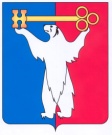 	АДМИНИСТРАЦИЯ ГОРОДА НОРИЛЬСКА КРАСНОЯРСКОГО КРАЯПОСТАНОВЛЕНИЕ                            1 интервал06.08.2015	г.Норильск	№ 411О внесении измененийв постановление Администрации города Норильска от 13.08.2012 № 257В связи с изменением структуры Администрации города Норильска, утвержденной Решением Норильского городского Совета депутатов от 16.12.2014 № 21/4-450, ПОСТАНОВЛЯЮ:1. В наименовании и пункте 1 постановления Администрации города Норильска от 13.08.2012 № 257 «Об утверждении административного регламента предоставления муниципальной услуги по подготовке и выдаче градостроительных планов земельных участков в новой редакции» слова «в новой редакции» исключить.2. Внести в Административный регламент предоставления муниципальной услуги по подготовке и выдаче градостроительных планов земельных участков в новой редакции, утвержденный постановлением Администрации города Норильска от 13.08.2012 № 257 (далее – Административный регламент), следующие изменения:2.1. в пункте 2.2 Административного регламента слова «Управление архитектуры и градостроительства» заменить словами «Управление по градостроительству и землепользованию»;2.2. абзац десятый пункта 2.6 Административного регламента изложить в следующей редакции:«- Постановление Администрации города Норильска от 20.03.2015 № 1716 «Об утверждении Положения об Управлении по градостроительству и землепользованию Администрации города Норильска»;»;2.3. абзац двенадцатый пункта 2.7 Административного регламента исключить;2.4. в абзаце первом пункта 2.7.1 Административного регламента слова                «предоставленного для строительства с предварительным согласованием места размещения объекта» заменить словами «в целях строительства объекта капитального строительства»;2.5. абзац шестой пункта 2.7.1 Административного регламента исключить;2.6. абзац двенадцатый пункта 2.7.2 Административного регламента исключить; 2.7. пункт 2.15.1 Административного регламента изложить в следующей редакции:«2.15.1 Центральный вход в здание, в котором располагается Управление, оборудуется информационной конструкцией (вывеской), содержащей наименование Управления.»;2.8. пункт 2.15.2 Административного регламента изложить в следующей редакции:«2.15.2. Места ожидания оборудуются стульями. Количество мест ожидания определяется исходя из возможностей для их размещения в здании.»;2.9. пункт 2.15.4 Административного регламента изложить в следующей редакции:«2.15.4. Место заполнения необходимых документов оборудуется столом и стулом.»;2.10. пункт 2.15.5 Административного регламента изложить в следующей редакции:«2.15.5 Здание, в котором располагается Управление, оснащается постом охраны, оборудованным средствами пожаротушения и оказания первой медицинской помощи (аптечки).»;2.11. абзац шестой пункта 2.16 Административного регламента изложить в следующей редакции:«- адрес электронной почты Управления: arhitektura@norilsk-city.ru;»;2.12. в пункте 3.2.2 Административного регламента и далее по всему тексту Административного регламента слова «отдел по землеустройству» в соответствующих падежах заменить словами «отдел планировки и застройки территории» в соответствующих падежах; 2.13. в пункте 3.2.3 Административного регламента слова «arch_norilsk@mail.ru» заменить словами «arhitektura@norilsk-city.ru»;2.14. пункт 3.5 Административного регламента изложить в следующей редакции:«3.5. Дни и время приема Заявителей по вопросам подачи Заявления и прилагаемых к нему документов в целях получения консультации:понедельник - с 09.30 до 17.30,обеденный перерыв - с 13.00 до 14.00. технические перерывы - с 11.00 до 11.30 и с 15.30 до 16.00.»;2.15. пункт 3.6 Административного регламента изложить в следующей редакции: «3.6. Телефоны Управления:- (3919) 43-70-20 добавочный номер 1318, 1322, 1331 (отдел планировки и застройки территории),- (3919) 43-70-20 (приемная Управления).»;2.16. абзац второй пункта 3.7 Административного регламента изложить в следующей редакции:«- в устной форме при личном обращении вышеуказанных лиц, а также при обращении по телефонам (43-70-20 добавочный номер 1318, 1322, 1331);»;2.17. абзац четвертый пункта 3.7 Административного регламента изложить в следующей редакции:«- по электронной почте при поступлении запроса вышеуказанных лиц о получении консультации в электронном виде на электронный адрес: arhitektura@norilsk-city.ru.»;2.18. в пункте 5.1 Административного регламента слова «Глава Администрации» в соответствующих падежах заменить словами «Руководитель Администрации» в соответствующих падежах;2.19. пункт 5.4 Административного регламента изложить в следующей редакции:«5.4. Основанием для начала процедуры досудебного обжалования в отношении Управления, должностного лица, муниципального служащего, специалиста Управления, является регистрация жалобы, представленной непосредственно Заявителем или его представителем, направленной посредством почтовой связи или по информационным системам общего пользования, а также при личном приеме Заявителя. Жалоба подается в письменной форме на бумажном носителе, в электронной форме.Жалоба на действия (бездействия) и решения, осуществляемые (принятые) в ходе предоставления муниципальной услуги может быть направлена по почте по адресу: Красноярский край, город Норильск, район Центральный, Ленинский проспект, 23А, через многофункциональный центр, с использованием информационно-телекоммуникационной сети Интернет, официального сайта органа, предоставляющего муниципальную услугу, единого портала государственных и муниципальных услуг либо регионального портала государственных и муниципальных услуг, а также может быть принята при личном приеме заявителя.Жалоба на действия (бездействия) должностного лица Управления (кроме начальника Управления), должностных лиц, муниципальных служащих, специалистов Управления подается начальнику Управления и может быть направлена по почте по адресу: Красноярский край, город Норильск, район Центральный, Ленинский проспект, 23А, на электронный адрес Управления:                       arhitektura@norilsk-city.ru в сети Интернет, через единый портал государственных и муниципальных услуг и (или) региональный портал государственных и муниципальных услуг, через многофункциональный центр, а также может быть принята при личном приеме Заявителя.Жалоба регистрируется в течение трех календарных дней с момента поступления.»;2.20. по всему тексту Приложений № 2, № 3, № 4 к Административному регламенту слова «Управление архитектуры и градостроительства» в соответствующих падежах заменить словами «Управление по градостроительству и землепользованию».2.21. наименование Приложения № 2 к Административному регламенту изложить в следующей редакции:«РЕКОМЕНДУЕМАЯ ФОРМА ЗАЯВЛЕНИЯ о подготовке и выдаче градостроительного плана земельного участка, предоставленного для строительства объекта капитального строительства».3. Опубликовать настоящее постановление в газете «Заполярная правда» и разместить его на официальном сайте муниципального образования город Норильск.4. Настоящее постановление вступает в силу после его официального опубликования в газете «Заполярная правда», за исключением пунктов 2.1, 2.2, 2.12 и 2.20, которые вступают в силу после официального опубликования настоящего постановления в газете «Заполярная правда» и распространяют свое действие на правоотношения, возникшие с 03.03.2015.И.о. Руководителя Администрации города Норильска	А.П. Митленко